Confirmation on foreign nationals regarding entry into Japan under the New Border Measures (27), etc./ Use of Fast Track and Visit Japan WebYYYY　　MM　　DD  (Name）           　Based on the New Border Measures (27), I (foreign national) agree to the following prior to entering Japan.* Please check the following contents carefully and write ☑ in the □ part.□　In order to facilitate immigration procedures, install MySOS (health and location monitoring app) before entering Japan, and make use of Fast Track (enter information such as inspection certificate into MySOS before entering Japan and complete the inspection in advance).□　To facilitate immigration procedures, use the Visit Japan Web service (a web service that allows you to register information for quarantine, immigration, customs declaration immigration procedures, etc. at the time of entry).　　* If you cannot put ☑ in any of the above, select the reason, situation, etc. from the following and enter ☑ in the □ part.　　　□　There is no smartphone or Web environment in the home country.　　　□　Due to the specifications of the smartphone and Web environment used in the home country, it is not possible to install apps or access websites.　　　□　We are planning to enter the country from airports other than the airports (*) where Fast Track and Visit Japan Web services are available.（*）For available airports, please check the service details from the QR code below.★You can see the details of Fast Track and Visit Japan Web service from the QR code below.★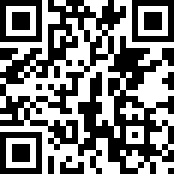 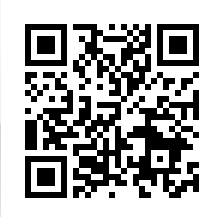 